Mateřská škola Vodochody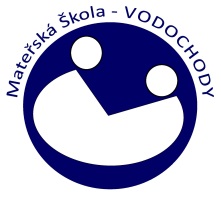 Školská 59, Vodochodye-mail: ms.vodochody@seznam.cztel.: 722939365Přílohy: u dítěte s potřebou podpůrných opatření zákonný zástupce doloží vyjádření školského poradenského zařízení (nebo odborného lékaře)……………………………………………………………………………………………………………………………………………………………………………………..Pro dodržení podmínek, stanovených § 50 zákona č. 258/2000 Sb., o ochraně veřejného zdraví, při přijetí dítěte k předškolnímu vzdělávání v mateřské škole, je součástí žádosti o přijetí dítěte k předškolnímu vzdělávání v mateřské škole vyjádření dětského lékaře.Žádost o přijetí dítěte k předškolnímu vzděláváníZpracování osobních údajů na žádosti je nezbytné pro splnění právní povinnosti (§37 odst. 2 zákona č.500/2004 Sb. A § 34 odst. 5a 6 zákona č. 561/2004 Sb.) a správce údajů je bude zpracovávat pouze v rozsahu nezbytném pro vedení správního řízení a uchovávat po dobu stanovenou spisovým a skartačním řádem a dle dalších platných právních předpisů.VYJÁDŘENÍ LÉKAŘEJMÉNO A PŘÍJMENÍ DÍTĚTE:DATUM NAROZENÍ:Dítě se podrobilo stanoveným pravidelným očkováním (popř. splnilo podmínku             ANO         NEnezbytného očkovacího statusu pro přijetí k předškolnímu vzdělávání v rozsahunejméně jedné dávky očkovací látky proti spalničkám, příušnicím a zarděnkám adále v případě očkování hexavaxínou bylo dítě očkováno ve schématu minimálně2+1 dávka                                                            nebo            Je proti nákaze imunní                                                                                                                      ANO         NE                                                           nebo             Nemůže se očkování podrobit pro trvalou kontraidikaci, popř. pro dočasnou              kontraidikaci (z dlouhodobého hlediska brání zdravotní stav dítěte podání očkovací látky  ANO         NE___________________________                                           _______________________________________Datum                                                                                                          razítko a podpis lékaře